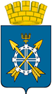 Департамент по социальным вопросам администрации Заводоуковского городского округаМуниципальное автономное общеобразовательное учрежденияЗаводоуковского городского округа«Бигилинская средняя общеобразовательная школа имени первого директора, отличника народного образования СССР  А.П.Горохова»(МАОУ «Бигилинская СОШ»)ПРИКАЗ23.08.2021г.                                                                                                          № 188/ОД                                                                                                                  с. БигилаО методической сети МАОУ «Бигилинская СОШ» в 2021-2022 учебном годуС целью методического сопровождения педагогической деятельности, развития профессиональной компетентности педагоговПРИКАЗЫВАЮ:Определит методическую тему на 2021-2022 учебный год: «Развитие функциональной грамотности учащихся с применением эффективных педагогических технологий как путь повышения качества знаний».Утвердить методическую сеть МАОУ «Бигилинская СОШ» в 2021-2022 учебном году:Методический совет МАОУ «Бигилинская СОШ»;Школьные методические объединения (ШМО):учителей начальных классов;учителей русского языка и литературы;учителей математики;учителей географии;учителей биологии, химии;учителей физики;учителей истории и обществознания;учителей иностранного языка;учителей информатики;учителей технологии;учителей физической культурыучителей ОБЖ;воспитателей;классных руководителей;Постоянно действующие семинары по темам ЕМД:«Формирование функциональной грамотности в учебном процессе»;«Исследовательская и проектная деятельность в образовательном процессе»;«Реализация программы воспитания через образовательный процесс».Утвердить состав методического совета МАОУ «Бигилинская СОШ» согласно Приложению 1 к настоящему приказу.Утвердить руководителей школьных методических объединений, творческих групп, постоянно действующих семинаров согласно Приложению 2 к настоящему приказу.Признать утратившим силу приказ МАОУ «Бигилинская СОШ» от 28 августа 2020 г. № 210/ОД «О методической сети МАОУ «Бигилинская СОШ» в 2020-2021 учебном году».Контроль за исполнением приказа оставляю за собой.Директор школы                                                                                        И.Ж.ЖоламановПриложение № 1к приказу №188/ОД от 23.08.2021 г.Приложение 2к приказу №188/ОД от 23.08.2021г.Состав руководителей школьных методических объединений, творческих групп, постоянно действующих семинаровЛист ознакомления с приказом № № 188/ОДот 23.08.2021:«____»______________2021 г.  _____________________________________«____»______________2021 г.  _____________________________________«____»______________2021 г.  _____________________________________«____»______________2021 г.  _____________________________________«____»______________2021 г.  _____________________________________«____»______________2021 г.  _____________________________________«____»______________2021 г.  _____________________________________«____»______________2021 г.  _____________________________________«____»______________2021 г.  _____________________________________«____»______________2021 г.  _____________________________________«____»______________2021 г.  _____________________________________«____»______________2021 г.  _____________________________________«____»______________2021 г.  _____________________________________«____»______________2021 г.  _____________________________________«____»______________2021 г.  _____________________________________«____»______________2021 г.  _____________________________________«____»______________2021 г.  _____________________________________«____»______________2021 г.  _____________________________________«____»______________2021 г.  _____________________________________«____»______________2021 г.  _____________________________________«____»______________2021 г.  _____________________________________«____»______________2021 г.  _____________________________________«____»______________2021 г.  _____________________________________Состав методического совета МАОУ «Бигилинская СОШ»Состав методического совета МАОУ «Бигилинская СОШ»Состав методического совета МАОУ «Бигилинская СОШ»Состав методического совета МАОУ «Бигилинская СОШ»1.Панюкова Н.Л.председательЗаместитель директора школы по учебно-воспитательной работе МАОУ «Бигилинская СОШ»2.Дугиева Р.С.секретарьЗаместитель директора школы по воспитательной работе МАОУ «Бигилинская СОШ»Члены методического совета МАОУ «Бигилинская СОШ»Члены методического совета МАОУ «Бигилинская СОШ»Члены методического совета МАОУ «Бигилинская СОШ»Члены методического совета МАОУ «Бигилинская СОШ»3.Табулова С.Х.Заместитель директора по учебно-воспитательной работе Горюновская СОШ, филиал МОУ «Бигилинская СОШ»Заместитель директора по учебно-воспитательной работе Горюновская СОШ, филиал МОУ «Бигилинская СОШ»4.Ермачкова Н.Д.Заместитель директора по учебно-воспитательной работе Дроновская ООШ, филиал МОУ «Бигилинская СОШ»Заместитель директора по учебно-воспитательной работе Дроновская ООШ, филиал МОУ «Бигилинская СОШ»5.Зенкина В. А.Заместитель директора по учебно-воспитательной работе Першинская ООШ, филиал МОУ «Бигилинская СОШ»Заместитель директора по учебно-воспитательной работе Першинская ООШ, филиал МОУ «Бигилинская СОШ»№ШМОФИО руководителя, должность1учителей начальных классов Гилина Л.В., учитель начальных классов МАОУ «Бигилинская СОШ»2учителей русского языка и литературыФруцкая Н.И., учитель русского языка и литературы Горюновская СОШ, филиал МОУ «Бигилинская СОШ»3учителей математикиПрохорова Л.В., учитель математики МАОУ «Бигилинская СОШ»4учителей географииБогданова С.А., учитель географии МАОУ «Бигилинская СОШ»5учителей биологии, химииНиконова Н.А., учитель биологии и химии МАОУ «Бигилинская СОШ»6учителей физикиКайгородова О.А., учитель физики Горюновская СОШ, филиал МОУ «Бигилинская СОШ»7учителей истории и обществознанияЧерняева М.С. учитель истории и обществознания Першинская ООШ, филиал МАОУ «Бигилинская СОШ»8учителей иностранного языкаФетисова Т.В., учитель иностранного языка МАОУ «Бигилинская СОШ»9учителей информатикиПанюкова Н.Л., учитель информатики МАОУ «Бигилинская СОШ»10учителей технологииПрохоров А.Л., учитель технологии МАОУ «Бигилинская СОШ»11учителей физической культурыБош О.В., учитель физической культуры МАОУ «Бигилинская СОШ»12Учителей ОБЖКотляревский С.Н., учитель ОБЖ Горюновская СОШ, филиал МОУ «Бигилинская СОШ»13воспитателейСтарикова Е.В., старший воспитатель детского сада «Солнышко», структурного подразделения МАОУ «Бигилинская СОШ»14классных руководителейДугиева Р.С., Заместитель директора по ВР МАОУ «Бигилинская СОШ»